NOTE D’OPPORTUNITE : PROSPECTION DES MARCHES EXTERIEURS 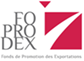 (Document confidentiel)Participation à une mission / journée de contacts CEPEXVISITE D’une foire ou D’un salon			individuelle         collectivePARTICIPATION A UNE Mission de prospection      	individuelle         collectivePARTICIPATION A UN FORUM / JOURNEE  DE PARTENARIAT ECONOMIQUE				1/ BREVE DESCRIPTION DU MARCHE CIBLE ET LES ARGUMENTS JUSTIFIANT CE CHOIX :2/ INDIQUEZ AVEC DETAILS L’OBJET DE LA MISSION, LES PRODUITS /SERVICES QUI SERONT PROPOSES : 3/ LISTE DES CONTACTS ET RV PRIS APPUYES PAR COPIES DES FAX /MAIL DE CONFIRMATION :4/ REUSLTATS  ATTENDUS ET PREVISIONS EVOLUTION CHIFFRES D’AFFAIRES EXPORT EN % :NB : Les formulaires remplies à la main et ne comportant pas les données demandés ne seront pas acceptés.NOM ET PRENOM DU RESPONSABLE                             CACHET                                 SIGNATURE